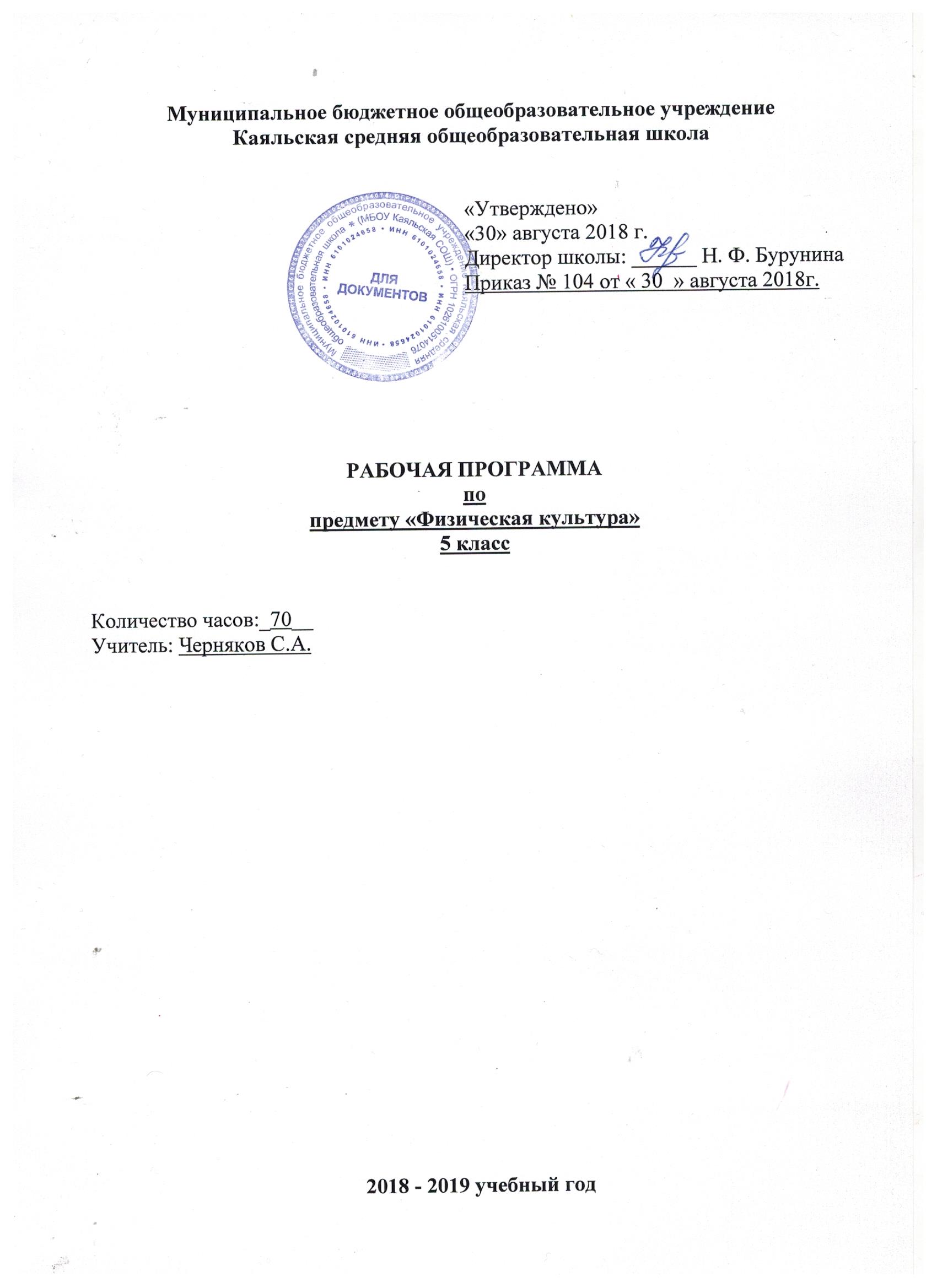 ПОЯСНИТЕЛЬНАЯ ЗАПИСКА  Программа разработана на основе  «Комплексной  программа физического воспитания учащихся В.И. Ляха, А.А. Зданевича.  1—11 классы».   М, Просвещение, 2011 г.     Преподавание предмета в 2018 – 2019_ учебном году ведётся в соответствии со следующими нормативными и распорядительными документами:Федеральный закон от 29.12.2012 №273-ФЗ «Об образовании в Российской Федерации»Устав Муниципального бюджетного общеобразовательного учреждения Каяльской средней общеобразовательной школы.Образовательная программа основного общего образования Муниципального бюджетного общеобразовательного учреждения Каяльской средней общеобразовательной школы для 5-8 классов на 2018-2019 уч. годПоложение о рабочей программе учителя МБОУ Каяльской СОШ.Учебный план МБОУ Каяльской СОШ на 2018-2019 учебный год.Календарный учебный график МБОУ Каяльской СОШ на 2018-2019 учебный год.        Данная программа создавалась с учётом того, что система физического воспитания, объединяющая урочные, внеурочные формы занятий физическими упражнениями и спортом, должна создавать максимально благоприятные условия для раскрытия и развития не только физических, но и духовных способностей ребёнка, его самоопределения.      Программа создавалась с учётом того, что система физического воспитания, объединяющая урочные, внеурочные формы занятий физическими упражнениями и спортом, должна создавать максимально благоприятные условия для раскрытия и развития не только физических, но и духовных способностей ребёнка, его самоопределения.Главная цель рабочей программы должна определять формирование личности, готовой к активной творческой самореализации в пространстве общечеловеческой культуры. Физическая культура, как любой другой предмет, включённый в Базисный учебный план, также ориентирована на достижение этой цели. В свою очередь, специфической целью школьного физического воспитания является формирование разносторонне физически развитой личности, способной активно использовать ценности физической культуры для укрепления и длительного сохранения собственного здоровья, оптимизации трудовой деятельности и организации активного отдыха.Образовательный процесс учебного предмета «Физическая культура» в основной школе направлен на решение следующих задач:•  содействие гармоничному физическому развитию, закрепление навыков правильной осанки, развитие устойчивости организма к неблагоприятным условиям внешней среды, воспитание ценностных ориентации на здоровый образ жизни и привычки соблюдения личной гигиены;•  обучение основам базовых видов двигательных действий;•  дальнейшее развитие координационных (ориентирование в пространстве, перестроение двигательных действий, быстрота и точность реагирования на сигналы, согласование движений, ритм, равновесие, точность воспроизведения и дифференцирования основных параметров движений) и кондиционных способностей (скоростно-силовых, скоростных, выносливости, силы и гибкости);•  формирование основ знаний о личной гигиене, о влиянии занятий физическими упражнениями на основные системы организма, развитие волевых и нравственных качеств;•  выработку представлений о физической культуре личности и приёмах самоконтроля;•  углубление представления об основных видах спорта, соревнованиях, снарядах и инвентаре, соблюдение правил техники безопасности во время занятий, оказание первой помощи при травмах;•  воспитание привычки к самостоятельным занятиям физическими упражнениями, избранными видами спорта в свободное время;•  выработку организаторских навыков проведения занятий в качестве командира отделения, капитана команды, судьи;•  формирование адекватной оценки собственных физических возможностей;•  воспитание инициативности, самостоятельности, взаимопомощи, дисциплинированности, чувства ответственности;•  содействие развитию психических процессов и обучение основам психической саморегуляции.  Принимая во внимание главную цель развития отечественной системы школьного образования и необходимость решения вышеназванных задач образования учащихся 5 классов в области физической культуры, основными принципами, идеями и подходами при формировании данной программы были следующие: демократизация и гуманизация  педагогического процесса; педагогика сотрудничества, деятельностный подход; интенсификация и оптимизация; соблюдение дидактических правил; расширение межпредметных связей.   Уроки физической культуры — это основная форма организации учебной деятельности учащихся в процессе освоения ими содержания предмета.   Одна из главнейших задач уроков — обеспечение дальнейшего всестороннего развития координационных способностей (ориентирование в пространстве, быстрота перестроения двигательных действий, быстрота и точность двигательных реакций, согласование движений, ритм, равновесие, точность воспроизведения и дифференцирования силовых, временных и пространственных параметров движений) и кондиционных способностей (скоростно-силовых, скоростных, выносливости, силы, гибкости), а также сочетание этих способностей.    В основной школе рекомендуются три типа уроков физической культуры: с образовательно-познавательной направленностью; с образовательно-обучающей направленностью и с образовательно-тренировочной направленностью. Эти уроки по своим задачам и направленности учебного материала могут планироваться как комплексные уроки (когда на уроке решается несколько педагогических задач) и как целевые (с преимущественным решением одной педагогической задачи).2. ПЛАНИРУЕМЫЕ РЕЗУЛЬТАТЫ УЗУЧЕНИЯ ПРЕМЕТА ФИЗИЧЕСКАЯ КУЛЬТУРА В ОСНОВНОЙ ШКОЛЕ»В соответствии с требованиями к результатам освоения основной образовательной программы основного общего образования Федерального государственного образовательного стандарта данная рабочая программа для 5 классов направлена на достижение учащимися личностных, метапредметных и предметных результатов по физической культуре.  Результаты освоения содержания предмета «Физическая культура» определяют те итоговые результаты, которые должны демонстрировать школьники по завершении обучения в основной школе.    Требования к результатам изучения учебного предмета выполняют двоякую функцию. Они, с одной стороны, предназначены для оценки успешности овладения программным содержанием, а с другой стороны, устанавливают минимальное содержание образования, которое в обязательном порядке должно быть освоено каждым ребенком, оканчивающим основную школу.    Результаты  освоения программного материала по предмету «Физическая культура» в основной школе оцениваются по трем базовым уровням, исходя из принципа «общее — частное — конкретное», и представлены соответственно метапредметными, предметными и личностными результатами.Личностные результаты воспитание российской гражданской идентичности: патриотизма, любви и уважения к Отечеству, чувства гордости за свою Родину, прошлое и настоящее многонационального народа России;знание истории физической культуры своего народа, своего края как части наследия народов России и человечества;усвоение гуманистических, демократических и традиционных ценностей многонационального российского общества;воспитание чувства ответственности и долга перед Родиной;формирование ответственного отношения к учению, готовности и способности обучающихся к саморазвитию и самообразованию на основе мотивации к обучению и познанию, осознанному выбору и построению дальнейшей индивидуальной траектории образования на базе ориентировки в мире профессий и профессиональных предпочтений, с учётом устойчивых познавательных интересов;формирование целостного мировоззрения, соответствующего современному уровню развития науки и общественной практики, учитывающего социальное, культурное, языковое, духовное многообразие современного мира;формирование осознанного, уважительного и доброжелательного отношения к другому человеку, его мнению, мировоззрению, культуре, языку, вере, гражданской позиции, к истории, культуре, религии, традициям, языкам, ценностям народов России и народов мира;готовности и способности вести диалог с другими людьми и достигать в нём взаимопонимания;   освоение социальных норм, правил поведения, ролей и форм социальной жизни в группах и сообществах, включая взрослые и социальные сообщества;участие в школьном самоуправлении и   общественной жизни в пределах возрастных компетенций с учётом региональных, этнокультурных, социальных и экономических особенностей;развитие морального сознания и компетентности в решении моральных проблем на основе личностного выбора, формирование нравственных чувств и нравственного поведения, осознанного и ответственного отношения к собственным поступкам;формирование коммуникативной компетентности в общении и сотрудничестве со сверстниками, старшими и младшими в процессе образовательной, общественно полезной, учебно-исследовательской, творческой и других видов деятельности;                                                             формирование ценности здорового и безопасного образа жизни; усвоение правил индивидуального и коллективного безопасного поведения в чрезвычайных ситуациях, угрожающих жизни и здоровью людей, правил поведения на транспорте и на дорогах;осознание значения семьи в жизни человека и общества, принятие ценности семейной жизни, уважительное и заботливое отношение к членам своей семьи.                            Личностные результаты отражаются в готовности обучающихся к саморазвитию индивидуальных свойств личности, которые приобретаются в процессе освоения учебного предмета «Физическая культура». Они включают в себя основы гражданской идентичности, сформированную мотивацию к обучению; и познанию в сфере физической культуры, умения использовать ценности физической культуры для удовлетворения индивидуальных интересов и потребностей, достижения личностно значимых результатов в физическом совершенстве.                         Метапредметные результатыумение самостоятельно определять цели своего обучения, ставить и формулировать для себя новые задачи в учёбе и познавательной деятельности, развивать мотивы и интересы своей познавательной деятельности;умение самостоятельно планировать пути   достижения целей, в том числе альтернативные, осознанно выбирать наиболее эффективные способы решения учебных и познавательных задач;умение соотносить свои действия с планируемыми результатами, осуществлять контроль своей деятельности в процессе достижения результата, определять способы действий в рамках предложенных условий и требований, корректировать свои действия в соответствии с изменяющейся ситуацией;умение оценивать правильность выполнения учебной задачи, собственные возможности её решения;владение основами самоконтроля, самооценки, принятия решений и осуществления осознанного выбора в учебной и познавательной деятельности;умение организовывать учебное сотрудничество и совместную деятельность с учителем и сверстниками;умение работать индивидуально и в группе: находить общее решение и разрешать конфликты на основе согласования позиций и учёта интересов;умение формулировать, аргументировать и отстаивать своё мнение;умение осознанно использовать речевые средства в соответствии с задачей коммуникации, для выражения своих чувств, мыслей и потребностей, планирования и регуляции своей деятельности.Предметные результатыВ основной школе в соответствии с Федеральным государственным образовательным стандартом основного общего образования результаты изучения курса «Физическая культура» должны отражать:понимание роли и значения физической культуры в формировании личностных качеств, в активном включении в здоровый образ жизни, укреплении и сохранении индивидуального здоровья;овладение системой знаний о физическом совершенствовании человека, освоение умений отбирать физические упражнения и регулировать физические нагрузки для самостоятельных систематических занятий с различной функциональной направленностью (оздоровительной, тренировочной, коррекционной, рекреативной и лечебной) с учётом индивидуальных возможностей и особенностей организма, планировать содержание этих занятий, включать их в режим учебного дня и учебной недели;приобретение опыта организации самостоятельных систематических занятий физической культурой с соблюдением правил техники безопасности и профилактики травматизма; освоение  умения  оказывать  первую  помощь  при  лёгких травмах; обогащение опыта совместной деятельности в организации и проведении занятий физической культурой, форм активного отдыха и досуга;расширение опыта организации и мониторинга физического развития и физической подготовленности; формирование умения вести наблюдение за динамикой развития своих основных физических качеств: оценивать текущее состояние организма и определять тренирующее воздействие на него занятий физической  культурой  посредством  использования стандартных физических нагрузок и функциональных проб, определять индивидуальные режимы физической нагрузки, контролировать направленность её воздействия на организм во время самостоятельных занятий физическими упражнениями с разной целевой ориентацией;формирование умений выполнять комплексы общеразвивающих, оздоровительных и корригирующих упражнений, учитывающих индивидуальные способности и особенности, состояние здоровья и режим учебной деятельности; овладение основами технических действий, приёмами и физическими упражнениями из базовых видов спорта, умением использовать их в разнообразных формах игровой и соревновательной деятельности; расширение двигательного опыта за счёт упражнений, ориентированных на развитие основных физических качеств, повышение функциональных возможностей основных систем организма.Учащийся 5 класса научится:рассматривать физическую культуру как явление культуры, выделять исторические этапы её развития, характеризовать основные направления и формы её организации в современном обществе;характеризовать содержательные основы здорового образа жизни, раскрывать его взаимосвязь со здоровьем, гармоничным физическим развитием и физической подготовленностью, формированием качеств личности и профилактикой вредных привычек;определять базовые понятия и термины физической культуры, применять их в процессе совместных занятий физическими упражнениями со своими сверстниками, излагать с их помощью особенности выполнения техники двигательных действий и физических упражнений, развития физических качеств;разрабатывать содержание самостоятельных занятий физическими упражнениями, определять их направленность и формулировать задачи, рационально планировать режим дня и учебной недели;руководствоваться правилами профилактики травматизма и подготовки мест занятий, правильного выбора обуви и формы одежды в зависимости от времени года и погодных условий;руководствоваться правилами оказания первой помощи при травмах и ушибах во время самостоятельных занятий физическими упражнениями..Способы двигательной (физкультурной) деятельностиУчащийся 5 класса научится:использовать занятия физической культурой, спортивные игры и спортивные соревнования для организации индивидуального отдыха и досуга, укрепления собственного здоровья, повышения уровня физических кондиций;составлять комплексы физических упражнений оздоровительной, тренирующей и корригирующей направленности, подбирать индивидуальную нагрузку с учётом функциональных особенностей и возможностей собственного организма;классифицировать физические упражнения по их функциональной направленности, планировать их последовательность и дозировку в процессе самостоятельных занятий по укреплению здоровья и развитию физических качеств;самостоятельно проводить занятия по обучению двигательным действиям, анализировать особенности их выполнения, выявлять ошибки и своевременно устранять их;тестировать показатели физического развития и основных физических качеств, сравнивать их с возрастными стандартами, контролировать особенности их динамики в процессе самостоятельных занятий физической подготовкой;взаимодействовать со сверстниками в условиях самостоятельной учебной деятельности, оказывать помощь в организации и проведении занятий, освоении новых двигательных действий, развитии физических качеств, тестировании физического развития и физической подготовленности.Учащийся 5 класса получит возможность научиться:вести дневник по физкультурной деятельности, включать в него оформление планов проведения самостоятельных занятий физическими упражнениями разной функциональной направленности, данные контроля динамики индивидуального физического развития и физической подготовленности;проводить занятия физической культурой с использованием оздоровительной ходьбы и бега, туристских походов обеспечивать их оздоровительную направленность;проводить восстановительные мероприятия с использованием банных процедур и сеансов оздоровительного массажа.Физическое совершенствованиеУчащийся 5 класса научится:выполнять комплексы упражнений по профилактике утомления и перенапряжения организма, повышению его работоспособности в процессе трудовой и учебной деятельности;выполнять тестовые упражнения на оценку уровня индивидуального развития основных физических качеств.выполнять общеразвивающие упражнения, целенаправленно воздействующие на развитие основных физических качеств (силы, быстроты, выносливости, гибкости и координации);выполнять акробатические комбинации из числа хорошо освоенных упражнений;выполнять гимнастические ‘комбинации на спортивных снарядах из числа хорошо освоенных упражнений;выполнять легкоатлетические упражнения в беге и прыжках (в высоту и длину);     Учащийся 5 класса получит возможность научиться:• выполнять комплексы упражнений лечебной физической культуры с учётом имеющихся индивидуальных нарушений в показателях здоровья;•   преодолевать естественные и искусственные препятствия с помощью разнообразных способов лазанья, прыжков и бега;•   осуществлять судейство по одному из осваиваемых видов спорта;•   выполнять тестовые нормативы по физической подготовке.КОНТРОЛЬНО-ИЗМЕРИТЕЛЬНЫЕ МАТЕРИАЛЫ  Для определения уровня физической подготовленности обучающихся используются контрольные упражнения (тесты).  Контроль за физической подготовленностью обучающихся проводится два  раза в учебном году.  Для каждой возрастной группы определены свои нормативы. По окончании ступени обучающиеся должны показывать уровень физической подготовленности не ниже среднего результатов, соответствующих обязательному минимуму содержания образования.Оценка успеваемости по физической культуре в 5 классах производится на общих основаниях и включает в себя качественные и количественные показатели: уровень соответствующих знаний, степень владения двигательными умениями и навыками, умение осуществлять физкультурно-оздоровительную и спортивную деятельность, выполнение учебных нормативов. Учитывая психологические особенности подростков, следует глубже аргументировать выставление той или иной оценки, шире привлекать учащихся к оценке своих достижений и достижений товарищей. Оценка должна стимулировать активность подростка, интерес к занятиям физической культурой, желание улучшить собственные результаты. В этой связи при оценке успеваемости учитель должен в большей мере ориентироваться на темпы продвижения ученика в развитии его двигательных способностей, поощрять его стремление к самосовершенствованию, к углублению знаний в области физической культуры и ведению здорового образа жизни.Учитель должен обеспечить каждому ученику одинаковый доступ к основам физической культуры, опираться на широкие и гибкие методы и средства обучения для развития учащихся с разным уровнем двигательных и психических способностей. На занятиях по физической культуре следует учитывать интересы и склонности детей.Критерии оценивания подготовленности учащихся по физической культуре.	Критерии оценивания по физической культуре являются качественными и количественными.	Качественные критерии успеваемости характеризуют степень овладения программным материалом: знаниями, двигательными умениями и навыками, способами физкультурно-оздоровительной деятельности, включёнными в обязательный минимум содержания образования и в школьный образовательный стандарт.	Количественные критерии успеваемости определяют сдвиги в физической подготовленности, складывающиеся из показателей развития основных физических способностей: силовых, скоростных, координационных, выносливости, гибкости и их сочетаний, что отражает направленность и уровни реализуемых образовательных программ.	Осуществляя оценивание подготовленности по физической культуре, учитель реализует не только собственно оценочную, но и стимулирующую и воспитывающую функции, учитывая темп (динамику изменения развития физических качеств за определённый период времени, а не в данный момент) и индивидуальные особенности учащихся (типы телосложения, психические и физиологические особенности). При этом учителю необходимо быть максимально тактичным, внимательным, не унижать человеческое достоинство обучающегося, заботясь о повышении и дальнейшем развитии интереса к физической культуре.	Итоговая отметка выставляется учащимся за овладение темы, раздела, за четверть (в старших классах – за полугодие), за учебный год. Она включает в себя текущие отметки, полученные учащимися за овладение всеми составляющими успеваемости: знаниями, двигательными умениями и навыками, а также отражает сдвиги в развитии физических способностей, умений осуществлять физкультурно-оздоровительную деятельность.	Критерии оценивания успеваемости по базовым составляющим физической подготовки учащихся:1) Знания	При оценивании знаний по предмету «Физическая культура» учитываются такие показатели: глубина, полнота, аргументированность, умение использовать их применительно к конкретным случаям и занятиям физическими упражнениями.	С целью проверки знаний используются следующие методы: опрос, проверочные беседы (без вызова из строя), тестирование.2) Техника владения двигательными умениями и навыками	Для оценивания техники владения двигательными умениями и навыками используются следующие методы: наблюдение, вызов из строя для показа, выполнение упражнений, комбинированный метод.                                 3) Владение способами и умение осуществлять физкультурно-оздоровительную деятельность4) Уровень физической подготовленности учащихся	При оценке физической подготовленности приоритетным показателем является темп прироста результатов. Задание учителя по улучшению показателей физической подготовленности (темп прироста) должны представлять определённую трудность для каждого учащегося, но быть реально выполнимыми. Достижение этих сдвигов при условии систематических занятий даёт основание учителю для выставления высокой оценки.	Общая оценка успеваемости складывается по видам программы: по гимнастике, баскетболу, волейболу, лёгкой атлетике – путём сложения конечных оценок, полученных учеником по всем видам движений, и оценок за выполнение контрольных упражнений.	Оценка успеваемости за учебный год производится на основании оценок за учебные четверти с учётом общих оценок по разделам программы. При этом преимущественное значение имеют оценки за умение и навыки осуществлять собственно двигательную, физкультурно-оздоровительную деятельность.     Для формирования общей оценки  итоговой аттестации учащимся 9-х классов необходимо сдать зачет в конце учебного года по: физической подготовленности, способам физкультурно-оздоровительной деятельности и способам спортивной деятельности, способам саморегуляции и самоконтроля.МЕСТО УЧЕБНОГО ПРЕДМЕТА В УЧЕБНОМ ПЛАНЕ В соответствии с Образовательной программой школы на изучение предмета «Физическая культура» в 5 классе отводится 70 часов в год при 2 часах в неделю (35 учебных недель).Тематическое планирование по физической культуре в 5 классе рассчитано на 67 часов, с учетом того, что 3 часа в году выпадает на  праздничные дни: 8 марта, 1 мая, 10 мая.3.СОДЕРЖАНИЕ УЧЕБНОГО ПРЕДМЕТА «ФИЗИЧЕСКАЯ КУЛЬТУРА»Двигательные умения и навыки (18 часов).Лёгкая атлетика. Беговые упражнения. Прыжковые упражнения. Метание малого мяча. Развитие выносливости, силы, быстроты, координации движений. Кроссовая подготовка.Физическое совершенствование (34 часа).Гимнастика с основами акробатики. Развитие гибкости, координации движений, силы, выносливости. Висы. Строевые упражнения. Организующие команды и приёмы. Акробатические упражнения и комбинации. Ритмическая гимнастика (девочки). Опорные прыжки. Упражнения и комбинации на гимнастическом бревне (девочки). Спортивные игры Баскетбол. Развитие быстроты, силы, выносливости, координации движений. Игра по правилам. Волейбол. Развитие быстроты, силы, выносливости, координации движений. Игра по правилам. Подвижные игры с элементами волейбола. Игры по правилам. Подвижные игры с элементами баскетбола. Игры по правилам.Двигательные умения и навыки (18 часов, повторение).Лёгкая атлетика. Беговые упражнения. Прыжковые упражнения. Метание малого мяча. Развитие выносливости, силы, быстроты, координации движений. Кроссовая подготовка.Уровень двигательной подготовленности учащихся 11-15 лет4.Календарно - тематическое планирование 5 классКроссовая подготовка (7 ч)«Согласовано»Зам.директора по УВР_________Я.А. Ведута
Оценка «5» Оценка «4» Оценка «3» Оценка «2» За ответ, в котором:За тот же ответ, если:За ответ, в котором:За непонимание и:Учащийся демонстрирует глубокое понимание сущности материала; логично его излагает, используя в деятельности.В нём содержаться небольшие неточности и незначительные ошибки.Отсутствует логическая последовательность, имеются пробелы в знании материала, нет должной аргументации и умения использовать знания на практике.Не знание материала программы.Оценка «5» Оценка «4» Оценка «3» Оценка «2» За выполнение, в котором:За тоже выполнение, если:За выполнение, в котором:За выполнение, в котором:Движение или отдельные его элементы выполнены правильно, с соблюдением всех требований, без ошибок, легко, свободно. чётко, уверенно, слитно, с отличной осанкой, в надлежащем ритме; ученик понимает сущность движения, его назначение, может разобраться в движении, объяснить, как оно выполняется, и продемонстрировать в нестандартных условиях; может определить и исправить ошибки, допущенные другим учеником; уверенно выполняет учебный норматив.При выполнении ученик действует так же, как и в предыдущем случае, но допустил не более двух незначительных ошибок. Двигательное действие в основном выполнено правильно, но допущена одна грубая или несколько мелких ошибок, приведших к скованности движений, неуверенности. Учащийся не может выполнить движение в нестандартных и сложных в сравнении с уроком условиях.Движение или отдельные его элементы выполнены неправильно, допущено более двух значительных или одна грубая ошибка.Оценка «5» Оценка «4» Оценка «3» Оценка «2» Учащийся умеет: - самостоятельно организовать место занятий;-подбирать средства и инвентарь и применять их в конкретных условиях;- контролировать ход выполнения деятельности и оценивать итоги.Учащийся:- организует место занятий в основном самостоятельно, лишь с незначительной помощью;- допускает незначительные ошибки в подборе средств;- контролирует ход выполнения деятельности и оценивает итоги.Более половины видов самостоятельной деятельности выполнены с помощью учителя или не выполняется один из пунктов.Учащийся не может выполнить самостоятельно ни один из пунктов.Оценка «5» Оценка «4» Оценка «3» Оценка «2» Исходный показатель соответствует высокому уровню подготовленности, предусмотренному обязательным минимумом подготовки и программой физического воспитания, которая отвечает требованиям государственного стандарта и обязательного минимума содержания обучения по физической культуре, и высокому приросту ученика в показателях физической подготовленности за определённый период времени.Исходный показатель соответствует среднему уровню подготовленности и достаточному темпу прироста.Исходный показатель соответствует низкому уровню подготовленности и незначительному  приросту.Учащийся не выполняет государственный стандарт, нет темпа роста показателей физической подготовленности.Физические способностиКонтрольные упражнения(тест)ВозрастУровеньУровеньУровеньУровеньУровеньУровеньФизические способностиКонтрольные упражнения(тест)ВозрастМальчикиМальчикиМальчикиДевочкиДевочкиДевочкиФизические способностиКонтрольные упражнения(тест)ВозрастНизкийСреднийВысокийНизкийСреднийВысокийСкоростныеБег , с11121314156,4 и выше6,46,15,85,56,1-5,55,8-5,45,6-5,25,5-5,15,3-4,95,0 и ниже4,94,84,74,56,7 и выше 6,56,26,16,16,3-5,86,2-5,66,0-5,45,9-5,45,8-5,35,3 и ниже5,15,14,94,9КоординационныеЧелночный бег 3х10, с111213141510,0 и более9,59,39,19,69,4-8,89,0-8,69,0-8,68,7-8,38,4-8,08,5 и ниже8,38,38,07,710,2 и выше10,010,010,29,79,7-9,39,6-9,19,5-9,09,5-9,09,3-8,88,9 и ниже8,88,78,68,5Скоростно-силовыеПрыжок в длину с места,       см1112131415141 и ниже146150160163154-173158-178167-190180-195183-205186 и выше191 и выше205210220123 и ниже135138139143138-159149-168151-170154-177158-179174 и выше182183192194Выносливость6-минутный бег, м1112131415900 и менее950100105011001000-11001100-12001150-12501200-13001250-13501300 и выше1350140014501500700 и ниже750800850900850-1000900-1050950-11001000-11501050-12001100 и выше1150120012501300ГибкостьНаклон вперед, из положения сидя, см1112131415-5 и ниже-3-6-4-41-83-81-71-73-1010 и выше1091112-2 и ниже10-2-14-108-116-125-137-1415 и выше16182020СиловыеПодтягивание на высокой перекладине из виса, кол-во раз (мальчики)1112131415000012-52-63-64-75-86 и выше78910_____________________________________________________________________Тема урокаТип урокаОсновные виды учебной деятельностиПланируемые результатыВид контроляДата проведенияДата проведенияТема урокаТип урокаОсновные виды учебной деятельностиПланируемые результатыВид контроляпланфактЛегкая атлетика (11 ч)Легкая атлетика (11 ч)Легкая атлетика (11 ч)Легкая атлетика (11 ч)Легкая атлетика (11 ч)Легкая атлетика (11 ч)Легкая атлетика (11 ч)Легкая атлетика (11 ч)Спринтерский бег, эстафетный бег (5 ч)Изучение нового материалаВысокий старт (до 10-15 м), бег с ускорением (30-40 м). Встречная эстафета. Специальные беговые упражнения; развитие скоростных качеств. Подвижная игра «Бег с флажками». Инструктаж по ТБУметь: бегать с максимальной скоростью с низкого старта(60 м)Текущий05.0905.09СовершенствованияВысокий старт (до 10-15 м), бег с ускорением (40-50 м), специальные беговые упражнения, развитие скоростных возможностей. Круговая эстафета. Влияние легкоатлетических упражнений на здоровьеУметь: бегать с максимальной скоростью с низкого старта (60 м)Текущий07.0907.09СовершенствованияВысокий старт (до 10-15 м), бег по дистанции, специальные беговые упражнения, развитие скоростных возможностей. Встречная эстафетаУметь: бегать с максимальной скоростью с низкого старта (60м)Текущий12.0912.09СовершенствованияВысокий старт (до 10-15 м), бег с ускорением (50-60 м), финиширование, специальные беговые упражнения, развитие скоростных возможностей. Эстафетный бег. Передача эстафетной палочкиУметь: бегать с максимальной скоростью с низкого старта (60 м)Текущий14.0914.09УчетныйБег на результат (60 м). Специальные беговые упражнения, развитие скоростных возможностей. Подвижная игра «Разведчики и часовые»Уметь: бегать с максимальной скоростью с низкого старта(б0 м)Бег 60 м: м.: «5» - 10,2 с.;«4» - 10,8 с.; «3» - 11,4 с.; д.: «5» - 10,4 с.;«4» - 10,9 с.; «3» — 11.6 с.19.0919.09Прыжок в длину. Метание малого мяча(4 ч)Изучение нового материалаОбучение отталкивания в прыжке в длину способом «согнув ноги», прыжок с 7-9 шагов разбега. Метание малого мяча в горизонтальную цель (1 х 1) с 5-6 м. ОРУ в движении. Подвижная игра «Попади в мяч». Специальные беговые упражнения. Развитие скоростно-силовых качествУметь: прыгать в длину с разбега; метать мяч в горизонтальную цельТекущий21.09Прыжок в длину. Метание малого мяча(4 ч)КомбинированныйОбучение подбора разбега. Прыжок с 7-9 шагов разбега. Метание малого мяча в вертикальную цель (1 х 1) с 5-6 м. ОРУ. Специальные беговые упражнения. Подвижная игра «Кто дальше бросит». Развитие скоростносиловых качествУметь: прыгать в длину с разбега; метать мяч в вертикальную цельТекущий26.09Прыжок в длину. Метание малого мяча(4 ч)СовершенствованияПрыжок с 7-9 шагов разбега. Приземление. Метание малого мяча в вертикальную цель (1 х 1) с 5-6 м. ОРУ в движении. Специальные беговые упражнения. Подвижная игра «Метко в цель». Развитие скоростно-силовых качествУметь: прыгать в длину с разбега; метать мяч в вертикальную цельТекущий28.09Прыжок в длину. Метание малого мяча(4 ч)УчетныйПрыжок с 7-9 шагов разбега. Метание малого мяча в горизонтальную цель (1x1) с 5-6 м. ОРУ. Специальные беговые упражнения. Развитие скоростно-силовых качествУметь: прыгать в длину с разбега; метать мяч в горизонтальную цельОценка техники выполнения прыжка в длину с разбега03.10Бег на средние дистанции (2 ч)Изучение нового материалаБег в равномерном темпе. Бег 1000 м. ОРУ. Развитие выносливости. Подвижные игра «Салки»Уметь: бегать на дистанцию 1000 мТекущий05.10Бег на средние дистанции (2 ч)СовершенствованияБег в равномерном темпе. Бег 1000 м. ОРУ. Развитие выносливости. Подвижная игра «Салки маршем»Уметь: бегать на дистанцию 1000 м(на результат)Текущий10.10Бег по пересеченной местности, преодоление препятствий (7 ч)Бег по пересеченной местности, преодоление препятствий (7 ч)Изучение нового материалаИзучение нового материалаИзучение нового материалаРавномерный бег (10 мин). ОРУ. Подвижные игры «Невод». Развитие выносливостиРавномерный бег (10 мин). ОРУ. Подвижные игры «Невод». Развитие выносливостиРавномерный бег (10 мин). ОРУ. Подвижные игры «Невод». Развитие выносливостиУметь: бегать в равномерном темпе (до 20 мин)Уметь: бегать в равномерном темпе (до 20 мин)Уметь: бегать в равномерном темпе (до 20 мин)ТекущийТекущий12.1012.1012.10Бег по пересеченной местности, преодоление препятствий (7 ч)Бег по пересеченной местности, преодоление препятствий (7 ч)Комбиниро-ванныйКомбиниро-ванныйКомбиниро-ванныйРавномерный бег (12 мин). Чередование бега с ходьбой. ОРУ в движении. Подвижная игра «Перебежка с выручкой». Развитие выносливостиРавномерный бег (12 мин). Чередование бега с ходьбой. ОРУ в движении. Подвижная игра «Перебежка с выручкой». Развитие выносливостиРавномерный бег (12 мин). Чередование бега с ходьбой. ОРУ в движении. Подвижная игра «Перебежка с выручкой». Развитие выносливостиУметь: бегать в равномерном темпе (до 20 мин)Уметь: бегать в равномерном темпе (до 20 мин)Уметь: бегать в равномерном темпе (до 20 мин)ТекущийТекущий17.1017.1017.10Бег по пересеченной местности, преодоление препятствий (7 ч)Бег по пересеченной местности, преодоление препятствий (7 ч)Комбиниро-ванныйКомбиниро-ванныйКомбиниро-ванныйРавномерный бег (12 мин). Чередование бега с ходьбой. ОРУ. Подвижная игра «Паровозики». Развитие выносливостиРавномерный бег (12 мин). Чередование бега с ходьбой. ОРУ. Подвижная игра «Паровозики». Развитие выносливостиРавномерный бег (12 мин). Чередование бега с ходьбой. ОРУ. Подвижная игра «Паровозики». Развитие выносливостиУметь: бегать в равномерном темпе (до 20 мин)Уметь: бегать в равномерном темпе (до 20 мин)Уметь: бегать в равномерном темпе (до 20 мин)ТекущийТекущий19.1019.1019.10Бег по пересеченной местности, преодоление препятствий (7 ч)Бег по пересеченной местности, преодоление препятствий (7 ч)Комбиниро-ванныйКомбиниро-ванныйКомбиниро-ванныйРавномерный бег (15 мин). Бег в гору. Преодоление препятствий. ОРУ. Подвижная игра «Бег с флажками». Развитие выносливостиРавномерный бег (15 мин). Бег в гору. Преодоление препятствий. ОРУ. Подвижная игра «Бег с флажками». Развитие выносливостиРавномерный бег (15 мин). Бег в гору. Преодоление препятствий. ОРУ. Подвижная игра «Бег с флажками». Развитие выносливостиУметь: бегать в равномерном темпе (до 20 мин)Уметь: бегать в равномерном темпе (до 20 мин)Уметь: бегать в равномерном темпе (до 20 мин)ТекущийТекущий24.1024.1024.10Бег по пересеченной местности, преодоление препятствий (7 ч)Бег по пересеченной местности, преодоление препятствий (7 ч)Комбиниро-ванныйКомбиниро-ванныйКомбиниро-ванныйРавномерный бег (15 мин). Бег в гору. Преодоление препятствий. ОРУ. Подвижная игра «Команда быстроногих».Развитие выносл.Равномерный бег (15 мин). Бег в гору. Преодоление препятствий. ОРУ. Подвижная игра «Команда быстроногих».Развитие выносл.Равномерный бег (15 мин). Бег в гору. Преодоление препятствий. ОРУ. Подвижная игра «Команда быстроногих».Развитие выносл.Уметь: бегать в равномерном темпе (до 20 мин)Уметь: бегать в равномерном темпе (до 20 мин)Уметь: бегать в равномерном темпе (до 20 мин)ТекущийТекущий26.1026.1026.10Бег по пересеченной местности, преодоление препятствий (7 ч)Бег по пересеченной местности, преодоление препятствий (7 ч)Комбиниро-ванныйКомбиниро-ванныйКомбиниро-ванныйРавномерный бег (17 мин). Бег в гору. Преодоление препятствий. ОРУ. Подвижная игра «Через кочки и пенечки». Развитие выносливостиРавномерный бег (17 мин). Бег в гору. Преодоление препятствий. ОРУ. Подвижная игра «Через кочки и пенечки». Развитие выносливостиРавномерный бег (17 мин). Бег в гору. Преодоление препятствий. ОРУ. Подвижная игра «Через кочки и пенечки». Развитие выносливостиУметь: бегать в равномерном темпе (до 20 мин)Уметь: бегать в равномерном темпе (до 20 мин)Уметь: бегать в равномерном темпе (до 20 мин)ТекущийТекущий07.1107.1107.11УчетныйУчетныйУчетныйБег по пересеченной местности (2 км). ОРУ. Подвижная игра «Пятнашки маршем». Развитие выносливостиБег по пересеченной местности (2 км). ОРУ. Подвижная игра «Пятнашки маршем». Развитие выносливостиБег по пересеченной местности (2 км). ОРУ. Подвижная игра «Пятнашки маршем». Развитие выносливостиУметь: бегать в равномерном темпе (до 20 мин)Уметь: бегать в равномерном темпе (до 20 мин)Уметь: бегать в равномерном темпе (до 20 мин)Бег 2 км без учета времениБег 2 км без учета времени09.1109.1109.11Гимнастика (14 ч)Гимнастика (14 ч)Гимнастика (14 ч)Гимнастика (14 ч)Гимнастика (14 ч)Гимнастика (14 ч)Гимнастика (14 ч)Гимнастика (14 ч)Гимнастика (14 ч)Гимнастика (14 ч)Гимнастика (14 ч)Гимнастика (14 ч)Гимнастика (14 ч)Гимнастика (14 ч)Гимнастика (14 ч)Гимнастика (14 ч)Гимнастика (14 ч)Гимнастика (14 ч)Гимнастика (14 ч)Гимнастика (14 ч)Висы. Строевые упражнения (5 ч)Висы. Строевые упражнения (5 ч)Изучение нового материалаИзучение нового материалаИзучение нового материалаПерестроение из колонны по одному в колонну по четыре дроблением и сведением. ОРУ на месте. Вис согнувшись, вис прогнувшись (м.), смешанные висы (д.). Развитие силовых способностей. Значение гимнастических упражнений для сохранения правильной осанки. Инструктаж по ТБ. Подвижная игра «Запрещенное движение»Перестроение из колонны по одному в колонну по четыре дроблением и сведением. ОРУ на месте. Вис согнувшись, вис прогнувшись (м.), смешанные висы (д.). Развитие силовых способностей. Значение гимнастических упражнений для сохранения правильной осанки. Инструктаж по ТБ. Подвижная игра «Запрещенное движение»Перестроение из колонны по одному в колонну по четыре дроблением и сведением. ОРУ на месте. Вис согнувшись, вис прогнувшись (м.), смешанные висы (д.). Развитие силовых способностей. Значение гимнастических упражнений для сохранения правильной осанки. Инструктаж по ТБ. Подвижная игра «Запрещенное движение»Уметь: выполнять комбинацию из разученных элементов, выполнять строевые упражненияУметь: выполнять комбинацию из разученных элементов, выполнять строевые упражненияУметь: выполнять комбинацию из разученных элементов, выполнять строевые упражненияТекущийТекущийТекущий14.1114.1114.11Висы. Строевые упражнения (5 ч)Висы. Строевые упражнения (5 ч)КомплексныйКомплексныйКомплексныйПерестроение из колонны по одному в колонну по четыре дроблением и сведением. ОРУ в движении. Вис согнувшись, вис прогнувшись (м.), смешанные висы (д.). Подтягивания в висе. Подвижная игра «Фигуры». Развитие силовых способностейПерестроение из колонны по одному в колонну по четыре дроблением и сведением. ОРУ в движении. Вис согнувшись, вис прогнувшись (м.), смешанные висы (д.). Подтягивания в висе. Подвижная игра «Фигуры». Развитие силовых способностейПерестроение из колонны по одному в колонну по четыре дроблением и сведением. ОРУ в движении. Вис согнувшись, вис прогнувшись (м.), смешанные висы (д.). Подтягивания в висе. Подвижная игра «Фигуры». Развитие силовых способностейУметь: выполнять комбинацию из разученных элементов, строевые упражненияУметь: выполнять комбинацию из разученных элементов, строевые упражненияУметь: выполнять комбинацию из разученных элементов, строевые упражненияТекущийТекущийТекущий16.1116.1116.11Висы. Строевые упражнения (5 ч)Висы. Строевые упражнения (5 ч)КомплексныйКомплексныйКомплексныйПерестроение из колонны по одному в колонну по четыре дроблением и сведением. ОРУ в движении. Вис согнувшись, вис прогнувшись (м.), смешанные висы (д.). Подтягивания в висе. Подвижная игра. Эстафета «Веревочка под ногами». Развитие силовых способностейПерестроение из колонны по одному в колонну по четыре дроблением и сведением. ОРУ в движении. Вис согнувшись, вис прогнувшись (м.), смешанные висы (д.). Подтягивания в висе. Подвижная игра. Эстафета «Веревочка под ногами». Развитие силовых способностейПерестроение из колонны по одному в колонну по четыре дроблением и сведением. ОРУ в движении. Вис согнувшись, вис прогнувшись (м.), смешанные висы (д.). Подтягивания в висе. Подвижная игра. Эстафета «Веревочка под ногами». Развитие силовых способностейУметь: выполнять комбинацию из разученных элементов, строевые упражненияУметь: выполнять комбинацию из разученных элементов, строевые упражненияУметь: выполнять комбинацию из разученных элементов, строевые упражненияТекущийТекущийТекущий21.1121.1121.11КомплексныйКомплексныйКомплексныйПерестроение из колонны по одному в колонну по четыре дроблением и сведением. ОРУ на месте. Вис согнувшись, вис прогнувшись (м.), смешанные висы (д.). Подтягивания в висе. Подвижная игра «Прыжок за прыжком». Развитие силовых способностейПерестроение из колонны по одному в колонну по четыре дроблением и сведением. ОРУ на месте. Вис согнувшись, вис прогнувшись (м.), смешанные висы (д.). Подтягивания в висе. Подвижная игра «Прыжок за прыжком». Развитие силовых способностейПерестроение из колонны по одному в колонну по четыре дроблением и сведением. ОРУ на месте. Вис согнувшись, вис прогнувшись (м.), смешанные висы (д.). Подтягивания в висе. Подвижная игра «Прыжок за прыжком». Развитие силовых способностейУметь:  выполнять комбинацию из разученных элементов, строевые упражненияУметь:  выполнять комбинацию из разученных элементов, строевые упражненияУметь:  выполнять комбинацию из разученных элементов, строевые упражненияТекущийТекущийТекущийТекущий23.1123.1123.11УчетныйУчетныйУчетныйПерестроение из колонны по одному в колонну по четыре дроблением и сведением. ОРУ на месте. Вис согнувшись, вис прогнувшись (м.), смешанные висы (д.). Подтягивания в висе. Развитие силовых способностейПерестроение из колонны по одному в колонну по четыре дроблением и сведением. ОРУ на месте. Вис согнувшись, вис прогнувшись (м.), смешанные висы (д.). Подтягивания в висе. Развитие силовых способностейПерестроение из колонны по одному в колонну по четыре дроблением и сведением. ОРУ на месте. Вис согнувшись, вис прогнувшись (м.), смешанные висы (д.). Подтягивания в висе. Развитие силовых способностейУметь: выполнять комбинацию и3 разученных элементов, строевые упражненияУметь: выполнять комбинацию и3 разученных элементов, строевые упражненияУметь: выполнять комбинацию и3 разученных элементов, строевые упражненияОценка техники выполнения висов. Подтягивания в висе: м.: «5» -6 р.; «4»-4 р.; «3» - 1 р.; д.: «5» -19 р.; «4» - 14 р.; «3» - 4 р.Оценка техники выполнения висов. Подтягивания в висе: м.: «5» -6 р.; «4»-4 р.; «3» - 1 р.; д.: «5» -19 р.; «4» - 14 р.; «3» - 4 р.Оценка техники выполнения висов. Подтягивания в висе: м.: «5» -6 р.; «4»-4 р.; «3» - 1 р.; д.: «5» -19 р.; «4» - 14 р.; «3» - 4 р.Оценка техники выполнения висов. Подтягивания в висе: м.: «5» -6 р.; «4»-4 р.; «3» - 1 р.; д.: «5» -19 р.; «4» - 14 р.; «3» - 4 р.28.1128.1128.11Опорный прыжок. Строевые упражнения (4 ч)Опорный прыжок. Строевые упражнения (4 ч)Изучение нового материалаИзучение нового материалаИзучение нового материалаПерестроение из колонны по два в колонну по одному с разведением и слиянием по восемь человек в движении. ОРУ с гимнастическими палками. Вскок в упор присев. Соскок прогнувшись. Подвижная игра «Удочка». Развитие силовых способностейПерестроение из колонны по два в колонну по одному с разведением и слиянием по восемь человек в движении. ОРУ с гимнастическими палками. Вскок в упор присев. Соскок прогнувшись. Подвижная игра «Удочка». Развитие силовых способностейПерестроение из колонны по два в колонну по одному с разведением и слиянием по восемь человек в движении. ОРУ с гимнастическими палками. Вскок в упор присев. Соскок прогнувшись. Подвижная игра «Удочка». Развитие силовых способностейУметь: выполнять опорный прыжок, строевые упражненияУметь: выполнять опорный прыжок, строевые упражненияУметь: выполнять опорный прыжок, строевые упражненияТекущийТекущийТекущийТекущий30.1130.1130.11Опорный прыжок. Строевые упражнения (4 ч)Опорный прыжок. Строевые упражнения (4 ч)КомплексныйКомплексныйКомплексныйПерестроение из колонны по два в колонну по одному с разведением и слиянием по восемь человек в движении. ОРУ с гимнастическими палками. Вскок в упор присев. Соскок прогнувшись. Подвижная игра «Прыжки по полоскам». Развитие силовых способностейПерестроение из колонны по два в колонну по одному с разведением и слиянием по восемь человек в движении. ОРУ с гимнастическими палками. Вскок в упор присев. Соскок прогнувшись. Подвижная игра «Прыжки по полоскам». Развитие силовых способностейПерестроение из колонны по два в колонну по одному с разведением и слиянием по восемь человек в движении. ОРУ с гимнастическими палками. Вскок в упор присев. Соскок прогнувшись. Подвижная игра «Прыжки по полоскам». Развитие силовых способностейУметь: выполнять опорный прыжок, строевые упражненияУметь: выполнять опорный прыжок, строевые упражненияУметь: выполнять опорный прыжок, строевые упражненияТекущийТекущийТекущийТекущий05.1205.1205.12КомплексныйКомплексныйКомплексныйПерестроение из колонны по четыре в колонну по одному с разведением и слиянием по восемь человек в движении. ОРУ с мячами- Прыжок ноги врозь. Подвижная игра «Удочка». Развитие силовых способностейПерестроение из колонны по четыре в колонну по одному с разведением и слиянием по восемь человек в движении. ОРУ с мячами- Прыжок ноги врозь. Подвижная игра «Удочка». Развитие силовых способностейПерестроение из колонны по четыре в колонну по одному с разведением и слиянием по восемь человек в движении. ОРУ с мячами- Прыжок ноги врозь. Подвижная игра «Удочка». Развитие силовых способностейУметь: выполнять опорный прыжок, строевые упражненияУметь: выполнять опорный прыжок, строевые упражненияТекущийТекущий07.1207.1207.12УчетныйУчетныйУчетныйПерестроение из колонны по два и по четыре в колонну по одному с разведением и слиянием по восемь человек в движении. ОРУ с мячами. Прыжок ноги врозь. Подвижная игра «Кто обгонит?». Развитие силовых способностей.Перестроение из колонны по два и по четыре в колонну по одному с разведением и слиянием по восемь человек в движении. ОРУ с мячами. Прыжок ноги врозь. Подвижная игра «Кто обгонит?». Развитие силовых способностей.Перестроение из колонны по два и по четыре в колонну по одному с разведением и слиянием по восемь человек в движении. ОРУ с мячами. Прыжок ноги врозь. Подвижная игра «Кто обгонит?». Развитие силовых способностей.Уметь: выполнять опорный прыжок, выполнять строевые упражненияУметь: выполнять опорный прыжок, выполнять строевые упражненияОценка техники выполнения опорного прыжкаОценка техники выполнения опорного прыжка12.1212.1212.12Акробатика (5 ч)Акробатика (5 ч)Акробатика (5 ч)Акробатика (5 ч)Изучение нового материалаИзучение нового материалаИзучение нового материалаСтроевой шаг. Повороты на месте. Кувырок вперед. Эстафеты. ОРУ в движении. Развитие координационных способностейСтроевой шаг. Повороты на месте. Кувырок вперед. Эстафеты. ОРУ в движении. Развитие координационных способностейСтроевой шаг. Повороты на месте. Кувырок вперед. Эстафеты. ОРУ в движении. Развитие координационных способностейУметь: выполнять кувырки, стойку на лопаткахУметь: выполнять кувырки, стойку на лопаткахТекущийТекущий14.1214.1214.12КомплексныйКомплексныйКомплексныйСтроевой шаг. Повороты на месте. Кувырок вперед. Подвижная игра «Два лагеря». ОРУ в движении. Развитие координационных способностейСтроевой шаг. Повороты на месте. Кувырок вперед. Подвижная игра «Два лагеря». ОРУ в движении. Развитие координационных способностейСтроевой шаг. Повороты на месте. Кувырок вперед. Подвижная игра «Два лагеря». ОРУ в движении. Развитие координационных способностейУметь: выполнять кувырки, стойку на лопаткахУметь: выполнять кувырки, стойку на лопаткахТекущийТекущий19.1219.1219.12КомплексныйСтроевой шаг. Повороты на месте. Кувырки вперед и назад. ОРУ в движении. Подвижная игра «Смена капитана». Развитие координационных способностейУметь: выполнять кувырки, стойку на лопаткахТекущий21.12КомплексныйСтроевой шаг. Повороты в движении. Кувырки вперед и назад. Подвижная игра «Бездомный заяц». ОРУ с набивным мячом. Развитие координационных способностейУметь: выполнять кувырки, стойку на лопаткахТекущий26.12УчетныйСтроевой шаг. Повороты в движении. Кувырки вперед и назад. Стойка на лопатках. Эстафеты с обручем. ОРУ в движении. Развитие координационных способностейУметь: выполнять кувырки, стойку на лопаткахОценка техники выполнения кувырков, стойки на лопатках28.12Спортивные игры (20 ч)Спортивные игры (20 ч)Спортивные игры (20 ч)Спортивные игры (20 ч)Спортивные игры (20 ч)Спортивные игры (20 ч)Спортивные игры (20 ч)Волейбол (10 ч)Изучение нового материалаСтойка игрока. Передвижения в стойке. Передача мяча двумя руками сверху вперед. Эстафета с элементами волейбола. Техника безопасности при игре в волейболУметь: играть в волейбол по упрощенным правилам; выполнять правильно технические действияТекущий16.01Волейбол (10 ч)СовершенствованияСтойка игрока. Передвижения в стойке. Передача мяча двумя руками сверху вперед. Подвижная игра «Пасовка волейболистов»Уметь: играть в волейбол по упрощенным правилам; выполнять правильно технические действияТекущий18.01Волейбол (10 ч)СовершенствованияСтойка игрока. Передвижения в стойке. Передача мяча двумя руками сверху над собой и вперед. Встречные эстафеты. Подвижная игра с элементами в/б «Летучий мяч»Уметь: играть в волейбол по упрощенным правилам; выполнять правильно технические действияОценка техники выполнения стойки и передвижений23.01КомплексныйСтойка игрока. Передвижения в стойке. Передача мяча двумя руками сверху на месте и после передачи вперед. Встречные и линейные эстафеты. Подвижная игра с элементами в/б «Летучий мяч»Уметь: играть в волейбол по упрощенным правилам; выполнять правильно технические действияТекущий25.0125.01КомплексныйСтойка игрока. Передвижения в стойке. Передача мяча двумя руками сверху на месте и после передачи вперед. Встречные и линейные эстафеты с передачами мяча. Подвижные игры с элементами в/бУметь: играть в волейбол по упрощенным правилам; выполнять правильно технические действияТекущий30.0130.01КомплексныйСтойка игрока. Передвижения в стойке. Передача мяча двумя руками сверху на месте и после передачи вперед. Прием мяча снизу двумя руками над собой. Эстафеты. Игра в мини-волейболУметь: играть в волейбол по упрощенным правилам; выполнять правильно технические действияОценка техники передачи мяча двумя руками сверху01.0201.02КомплексныйСтойка игрока. Передвижения в стойке. Передача мяча двумя руками сверху в парах. Прием мяча снизу двумя руками над собой и на сетку. Эстафеты. Игра в мини-волейболУметь: играть в волейбол по упрощенным правилам; выполнять правильно технические действияТекущий06.0206.02КомплексныйПередвижения в стойке. Передача мяча двумя руками сверху в парах. Прием мяча снизу двумя руками над собой и на сетку. Нижняя прямая подача с 3-6 м. Эстафеты. Игра в мини-волейболУметь: играть в волейбол по упрощенным правилам; выполнять правильно технические действияОценка техники приема мяча снизу двумя руками08.0208.02КомплексныйПередвижения в стойке. Передача мяча двумя руками сверху в парах. Прием мяча снизу двумя руками над собой и на сетку. Нижняя прямая подача с 3-6 м. Эстафеты. Игра в мини-волейболУметь: играть в волейбол по упрощенным правилам; выполнять правильно технические действияОценка техники нижней прямой подачи13.02Комплексный15.02БаскетболБаскетболИзучениеИзучениеСтойка и передвижения игрока. ОстановкаСтойка и передвижения игрока. ОстановкаУметь: играть в баскетбол по упро-Уметь: играть в баскетбол по упро-Текущий20.0220.02(10 ч)(10 ч)нового материаланового материалапрыжком. Ведение мяча на месте. Ловля мяча двумя руками от груди на месте в парах. Игра в мини-баскетбол. Развитие координационных качеств. Правила ТБ при игре в баскетболапрыжком. Ведение мяча на месте. Ловля мяча двумя руками от груди на месте в парах. Игра в мини-баскетбол. Развитие координационных качеств. Правила ТБ при игре в баскетболащенным правилам; выполнять правильно технические действия в игрещенным правилам; выполнять правильно технические действия в игреКомплексныйКомплексныйСтойка и передвижения игрока. Ведение мячаСтойка и передвижения игрока. Ведение мячаУметь: играть в баскетбол по упро-Уметь: играть в баскетбол по упро-Оценка тех-22.0222.02на месте с разной высотой отскока. Остановкана месте с разной высотой отскока. Остановкащенным правилам; выполнять пра-щенным правилам; выполнять пра-ники стой-прыжком. Ловля мяча двумя руками от груди на месте в тройках. Бросок двумя руками от головы после ловли мяча. Игра в мини-баскетбол. Развитие координационных качествпрыжком. Ловля мяча двумя руками от груди на месте в тройках. Бросок двумя руками от головы после ловли мяча. Игра в мини-баскетбол. Развитие координационных качестввильно технические действия в игревильно технические действия в игреки и передвижений игрокаКомплексныйКомплексныйСтойка и передвижения игрока. Ведение мячаСтойка и передвижения игрока. Ведение мячаУметь: играть в баскетбол по упро-Уметь: играть в баскетбол по упро-Текущий27.0227.02на месте правой (левой) рукой. Остановка прыжком. Ловля мяча двумя руками от груди на месте в парах с шагом. Игра в мини-баскетбол. Развитие координационных качеств. Решение задач игровой и соревновательной деятельности с помощью двигательных действийна месте правой (левой) рукой. Остановка прыжком. Ловля мяча двумя руками от груди на месте в парах с шагом. Игра в мини-баскетбол. Развитие координационных качеств. Решение задач игровой и соревновательной деятельности с помощью двигательных действийщенным правилам; выполнять правильно технические действия в игрещенным правилам; выполнять правильно технические действия в игреКомплексныйКомплексныйСтойка и передвижения игрока. Ведение мячав движении шагом. Остановка двумя шагами. Ловля мяча двумя руками от груди на месте в круге. Бросок двумя руками от головы с мес-та. Игра в мини-баскетбол. Развитие координационных качествСтойка и передвижения игрока. Ведение мячав движении шагом. Остановка двумя шагами. Ловля мяча двумя руками от груди на месте в круге. Бросок двумя руками от головы с мес-та. Игра в мини-баскетбол. Развитие координационных качествУметь: играть в баскетбол по упро-щенным правилам; выполнять правильно технические действия в игреУметь: играть в баскетбол по упро-щенным правилам; выполнять правильно технические действия в игреОценка тех-ники ведения мяча на местеОценка тех-ники ведения мяча на месте01.03КомплексныйКомплексныйСтойка и передвижения игрока. Ведение мячав движении шагом. Остановка двумя шагами. Ловля мяча двумя руками от груди на месте в круге. Бросок двумя руками от головы с мес-та. Игра в мини-баскетбол. Развитие координационных качествСтойка и передвижения игрока. Ведение мячав движении шагом. Остановка двумя шагами. Ловля мяча двумя руками от груди на месте в круге. Бросок двумя руками от головы с мес-та. Игра в мини-баскетбол. Развитие координационных качествУметь: играть в баскетбол по упро-щенным правилам; выполнять правильно технические действия в игреУметь: играть в баскетбол по упро-щенным правилам; выполнять правильно технические действия в игреОценка тех-ники ведения мяча на местеОценка тех-ники ведения мяча на месте01.03КомплексныйКомплексныйСтойка и передвижения игрока. Ведение мячав движении шагом. Остановка двумя шагами. Ловля мяча двумя руками от груди на месте в круге. Бросок двумя руками от головы с мес-та. Игра в мини-баскетбол. Развитие координационных качествСтойка и передвижения игрока. Ведение мячав движении шагом. Остановка двумя шагами. Ловля мяча двумя руками от груди на месте в круге. Бросок двумя руками от головы с мес-та. Игра в мини-баскетбол. Развитие координационных качествУметь: играть в баскетбол по упро-щенным правилам; выполнять правильно технические действия в игреУметь: играть в баскетбол по упро-щенным правилам; выполнять правильно технические действия в игреОценка тех-ники ведения мяча на местеОценка тех-ники ведения мяча на месте01.03КомплексныйКомплексныйСтойка и передвижения игрока. Ведение мяча с изменением направления. Бросок двумя руками снизу в движении после ловли мяча. Позиционное нападение (5: 0) без изменения позиции игроков. Игра в мини-баскетбол.Развитие координационных качествСтойка и передвижения игрока. Ведение мяча с изменением направления. Бросок двумя руками снизу в движении после ловли мяча. Позиционное нападение (5: 0) без изменения позиции игроков. Игра в мини-баскетбол.Развитие координационных качествУметь: играть в баскетбол по упро-щенным правилам; выполнять правильно технические действия в игреУметь: играть в баскетбол по упро-щенным правилам; выполнять правильно технические действия в игреОценк техники ведения мяча с изменением направленияОценк техники ведения мяча с изменением направления06.0306.03КомплексныйКомплексныйСтойка и передвижения игрока. Ведение мяча с изменением направления. Бросок двумя руками снизу в движении после ловли мяча. Позиционное нападение (5: 0) без изменения позиции игроков. Игра в мини-баскетбол.Развитие координационных качествСтойка и передвижения игрока. Ведение мяча с изменением направления. Бросок двумя руками снизу в движении после ловли мяча. Позиционное нападение (5: 0) без изменения позиции игроков. Игра в мини-баскетбол.Развитие координационных качествУметь: играть в баскетбол по упро-щенным правилам; выполнять правильно технические действия в игреУметь: играть в баскетбол по упро-щенным правилам; выполнять правильно технические действия в игреОценк техники ведения мяча с изменением направленияОценк техники ведения мяча с изменением направления06.0306.03КомплексныйСтойка и передвижения игрока. Ведение мяча с изменением скорости и высоты отскока. Бросок двумя руками снизу после ловли мяча. Позиционное нападение (5: 0) без измененияУметь: играть в баскетбол по упрощенным правилам; выполнять правильно технические действия в игреТекущий13.0313.03■позиции игроков. Игра в мини-баскетбол. Развитие координационных качествКомплексныйСтойка и передвижения игрока. Ведение мячас изменением скорости и высоты отскока. Сочетание приемов: (ведение - остановка - бросок). Позиционное нападение через скрестный выход. Игра в мини-баскетбол. Развитие координационных качествУметь: играть в баскетбол по упро-щенным правилам; выполнять правильно технические действия в игреОценка техники броска снизу в движении15.03КомплексныйСтойка и передвижения игрока. Ведение мячас изменением скорости и высоты отскока. Сочетание приемов: (ведение - остановка - бросок). Позиционное нападение через скрестный выход. Игра в мини-баскетбол. Развитие координационных качествУметь: играть в баскетбол по упро-щенным правилам; выполнять правильно технические действия в игреОценка техники броска снизу в движении15.03КомплексныйСтойка и передвижения игрока. Ведение мячас изменением скорости и высоты отскока. Сочетание приемов: (ведение - остановка - бросок). Позиционное нападение через скрестный выход. Игра в мини-баскетбол. Развитие координационных качествУметь: играть в баскетбол по упро-щенным правилам; выполнять правильно технические действия в игреОценка техники броска снизу в движении15.03ИзучениеСтойка и передвижения игрока. ВырываниеУметь: играть в баскетбол по упро-Текущий20.0320.03нового материала?и выбивание мяча. Бросок одной рукой от плеча на месте. Нападение быстрым прорывом. Игра в мини-баскетбол. Развитие координационных качествщенным правилам; выполнять правильно технические действия в игреСовершенст-Стойка и передвижения игрока. ВырываниеУметь: играть в баскетбол по упро-Оценкавованияи выбивание мяча. Бросок одной рукой от плеча с места со средней дистанции. Нападение быстрым прорывом. Игра в мини-баскетбол. Развитие координационных качествщенным правилам; выполнять правильно технические действия в игретехники броска одной рукой от плеча с места22.03КомплексныйСтойка и передвижения игрока. Вырывание и выбивание мяча. Бросок двумя руками от головы в движении. Взаимодействия двух игроков через заслон. Нападение быстрым прорывом. Игра в мини-баскетбол. Развитие координационных качествУметь: играть в баскетбол по упрощенным правилам; выполнять правильно технические действия в игреОценка техники броска одной рукой от плеча в движении03.04Кроссовая подготовка (9 ч)Кроссовая подготовка (9 ч)Кроссовая подготовка (9 ч)Кроссовая подготовка (9 ч)Кроссовая подготовка (9 ч)Кроссовая подготовка (9 ч)Кроссовая подготовка (9 ч)Бег по пересеченной местности, преодоление препятствий (9 ч)Изучение нового материалаРавномерный бег (10 мин). ОРУ. Специальные беговые упражнения. Преодоление препятствий. Подвижная игра «Разведчики и часовые». Развитие выносливости.Уметь: бегать в равномерном темпе (до 20 мин)Текущий05.04КомбинированныйРавномерный бег (12 мин). ОРУ. Специальные беговые упражнения. Преодоление препятствий. Подвижная игра «Разведчики и часовые». Развитие выносливостиУметь: бегать в равномерном темпе (до 20 мин)Текущий10.04КомбинированныйРавномерный бег (12 мин). ОРУ. Специальные беговые упражнения. Преодоление препятствий. Подвижная игра «Разведчики и часовые». Развитие выносливостиУметь: бегать в равномерном темпе (до 20 мин)Текущий12.04КомбинированныйРавномерный бег (12 мин). ОРУ. Специальные беговые упражнения. Преодоление препятствий. Подвижная игра «Разведчики и часовые». Развитие выносливостиУметь: бегать в равномерном темпе (до 20 мин)Текущий17.04Комбиниро-Равномерный бег (13 мин). ОРУ. Специаль-Уметь: бегать в равномерном ТемпеТекущий19.0419.04ванныйные беговые упражнения. Бег в гору. Подвижная игра «Посадка картошки». Развитие выносливости(до 20 мин)Комбиниро-Равномерный бег (15 мин). ОРУ. Специаль-Уметь: бегать в равномерном темпеТекущий24.0424.04ванныйные беговые упражнения. Бег в гору. Под-(до 20 мин)вижная игра «Посадка картошки». Развитие выносливости -Комбиниро-Равномерный бег (16 мин). ОРУ. Специальные беговые упражнения. Бег под гору. Под-Уметь: бегать в равномерном темпеТекущий26.0426.04ванный(до 20 мин)вижная игра «Салки маршем». Развитие выносливостиКомбиниро-Равномерный бег (17 мин). ОРУ. Специаль- ные беговые упражнения. Бег под гору. Подвижная игра «Салки маршем». Развитие выносливостиУметь: бегать в равномерном темпеТекущий03.0503.05Легкая атлетика (9 ч)Легкая атлетика (9 ч)Бег на сред-Изучение но-Бег в равномерном темпе (1000 м). ОРУ. Спе-Уметь: бегать на дистанцию 1000 мТекущий06.0506.05ние дистанции (2 ч)вого материалациальные беговые упражнения. Развитие выносливостиСовершенст-Уметь: бегать на дистанцию 1000 м08.05вования(на результат)Спринтерский бег, эстафетный бегКомбинированныйВысокий старт (до 10-15 м), бег с ускорением (30-40 м). Встречная эстафета. Специальные беговые упражнения. Развитие скоростныхУметь: бегать с максимальной скоростью на дистанцию 60 м с низкого стартаТекущий13.0513.05(4 ч)качеств. Старты из различных исходных положений. Инструктаж по ТБСовершенствованияВысокий старт (до 10-15 м), бег с ускорением (40-50 м), бег по дистанции. Специальные бе-Уметь: бегать с максимальной скоростью на дистанцию 60 м с низкогоТекущий15.0515.05говые упражнения. Развитие скоростных возможностей. Встречная эстафетастартаСовершенствованияВысокий старт (до 10-15 м), бег с ускорением (50-60 м), бег по дистанции. Специальные бе-Уметь: бегать с максимальной скоростью на дистанцию 60 м с низкогоТекущий17.0517.05говые упражнения. Развитие скоростных возможностей. Встречная эстафета (передача па-старталочки). Влияние легкоатлетических упражнений на различные системы организмаУчетныйБег на результат (60 м). Специальные беговыеУметь: бегать с максимальной скоро-Бег 60 м:22.0524.0622.0524.06упражнения. Развитие скоростных возможностей. ОРУ в движении. Эстафеты по кругустью на дистанцию 60 м с низкого стартам.: «5» -10,2 с;:«4»- 10,8 с; «3»-11,4 с; д.: «5» -10,4с; . «4»-10,9 с; «3» —11,6 с.Прыжокв высоту. Метание малого мяча(2 ч)Изучение нового материалаПрыжок в высоту с 5-7 беговых шагов способом «перешагивание» (подбор разбега и отталкивание). Метание теннисного мяча на заданное расстояние. Специальные беговые упражнения. ОРУ в движении. Развитие скоро-стно-силовых качеств                                        ;Уметь: прыгать в высоту с разбега; метать малый мяч на дальностьТекущий29.05КомбинированныйПрыжок в высоту с 5-7 беговых шагов способом «перешагивание» (отталкивание, переход плещки). Метание теннисного мяча на дальность. Специальные беговые упражнения. ОРУ в движении. Развитие скоростно-силовых качеств.Уметь; прыгать в высоту с разбега; метать малый мяч на дальностьТекущий31.05.«Рассмотрено» на заседании МОучителей гуманитарного цикла«   » августа 2018 г.Руководитель МО гуманитарного циклаЖуковская А.И. ________Протокол №1  от  «   » августа 2018г.